Upplysningar om hur man överklagar ett beslut FörvaltningsbesvärÄr du missnöjd med beslutet kan du skriva och överklaga det hos förvaltningsrätten i Karlstad. Skrivelsen skall dock skickas eller lämnas till socialnämnden, Säffle kommun.Skriv i ett brev vilket beslut du överklagar genom att uppge beslutsfattare och datum. Ange varför du anser att beslutet är oriktigt och vilken ändring du vill ha. Bifoga handlingar som du anser stödjer din uppfattning. Uppge namn, personnummer, postadress och telefonnummer samt underteckna brevet. För att förvaltningsrätten skall kunna pröva överklagandet, måste din skrivelse ha kommit in till socialnämnden senast inom tre veckor från den dag då du fick del av beslutet. Har överklagandet kommit i rätt tid, kommer handlingarna att skickas vidare till förvaltningsrätten, om socialnämnden/beslutsfattaren inte själv ändrar beslutet på det sätt som har begärts.Om något är oklart, kan den som har handlagt ärendet ge ytterligare upplysningar. På beslutsmeddelandet/beslutsunderlaget finns uppgifter om vem som handlagt ärendet. Skrivelsen skickas till:	Säffle kommun 	Socialnämnden	661 80 SÄFFLE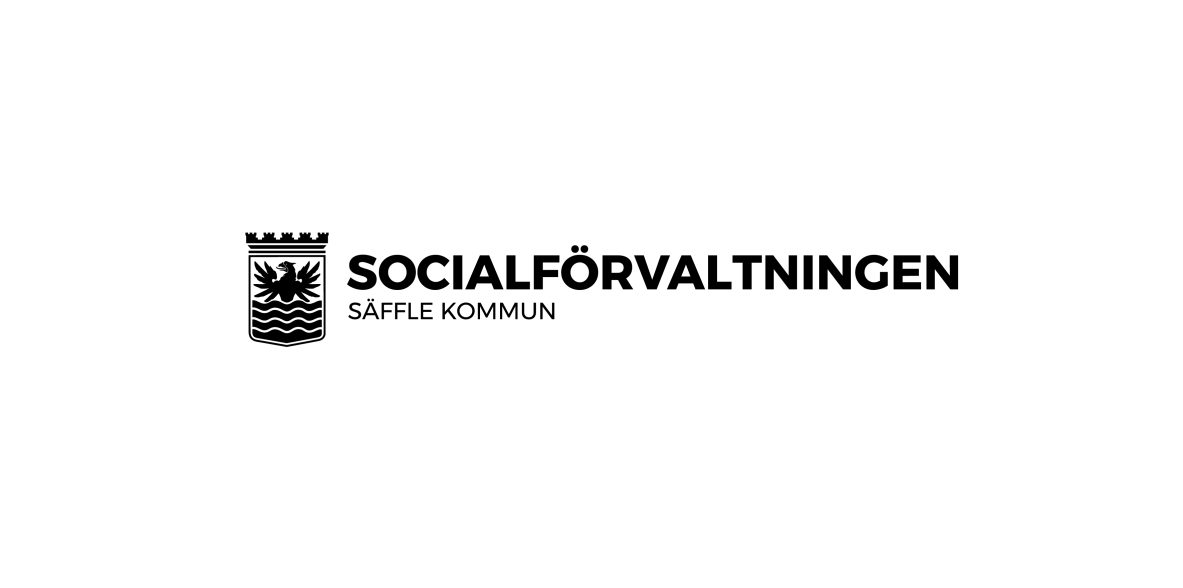 